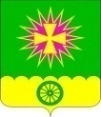 АДМИНИСТРАЦИЯ Нововеличковского сельского поселения ДИНСКОГО райОНАПОСТАНОВЛЕНИЕот 18.06.2021							                                № 176станица НововеличковскаяО мерах по подготовке к бесперебойной и безаварийной работе системы водоснабжения Нововеличковского сельского поселения Динского района в 2021 годуВ целях обеспечения бесперебойной и безаварийной работы систем водоснабжения и канализования, а также предотвращения возникновения опасной санитарно-эпидемиологической обстановки на территории Нововеличковского сельского поселения в 2021 году, в соответствии с федеральными законами от 6 октября 2003 года № 131-ФЗ «Об общих принципах организации местного самоуправления в Российской Федерации», от 7 декабря 2001 года № 416-ФЗ «О водоснабжении и водоотведении», приказом министерства топливно-энергетического комплекса и жилищно-коммунального хозяйства Краснодарского края от 25 февраля 2021 года № 70 «О мерах по подготовке к бесперебойной и безаварийной работе систем водоснабжения и канализования Краснодарского края в 2021 году», руководствуясь статьями 8 п.4, 37 п.1  Устава Нововеличковского сельского поселения, п о с т а н о в л я ю:Рекомендовать МУП ЖКХ Нововеличковское:1.1    Организовать обследование систем водоснабжения, разработать и утвердить комплексный план мероприятий по подготовке систем водоснабжения к работе в 2021 году в соответствии с приложением №6 к настоящему постановлению;1.2 Организовать выполнение мероприятий, направленных на снижение неучтенных расходов (потерь) воды в водопроводных сетях Нововеличковского сельского поселения и принять меры по их реализации за счет производственных и инвестиционных программ;1.3   Обеспечить приборный учет потребления холодной воды во всех муниципальных организациях бюджетной сферы, обеспечить выполнение программ по установке приборов учета холодной воды на вводах систем многоквартирных домов;1.4 Организовать выполнение мероприятий по охране источников питьевого водоснабжения от загрязнения и утвержденных санитарно-технических мероприятий во втором и третьем поясах зон санитарной охраны на всех водозаборах;1.5  Организовать проведение мероприятий, связанных с обеспечением постоянного обеззараживания питьевой воды, подаваемой населению, очищенных сточных вод на очистных сооружениях канализации, и создать для этих целей необходимый запас дезинфицирующих средств;1.6   Принять меры к недопущению подачи питьевой воды населению от объектов систем водоснабжения без лабораторного контроля ее качества;1.7 Принять меры по укреплению антитеррористической защиты объектов системы водоснабжения Нововеличковского сельского поселения;1.8 Принять меры по соблюдению техники безопасности при проведении работ в замкнутых пространствах на объектах водоснабжения и водоотведения;1.9  Организовать работу постоянно действующих аварийно-оперативных бригад с наличием специальной техники и материалов для своевременного предупреждения и ликвидации чрезвычайных ситуаций и последствий аварий на объектах водоснабжения;1.10 Представить в отдел ЖКХ, малого и среднего бизнеса администрации Нововеличковского сельского поселения:-информацию о ходе выполнения мероприятий по подготовке систем водоснабжения к работе в 2021 году согласно приложению №6 к настоящему постановлению до 1 июля, и итоговую информацию до 27 декабря текущего года, согласно приложению №4;-заполненные формы о выполнении мероприятий по приведению систем водоснабжения в надлежащее санитарно-техническое состояние указанные в приложениях №1, №2, №4 к настоящему постановлению за отчетный период, начиная с 1 января 2021 года до 27 декабря 2021 года;1.11 Организовать работу по замене 5% сетей водоснабжения;1.12  Организовать с участием специалистов администрации Нововеличковского сельского поселения и провести смотр готовности систем водоснабжения. Оценку готовности представить в отдел ЖКХ, малого и среднего бизнеса администрации Нововеличковского сельского поселения в соответствии с приложением №5.2. Отделу по общим и правовым вопросам администрации Нововеличковского сельского поселения (Калитка) разместить настоящее постановление на официальном сайте Нововеличковского сельского поселения Динского района в сети Интернет.3.  Контроль за выполнением настоящего постановления возложить на заместителя главы Нововеличковского сельского поселения И.Л. Кочеткова.4. Постановление вступает в силу со дня его подписания.Глава Нововеличковского сельского поселения                                                                                Г.М. Кова